Publicado en Madrid el 20/11/2018 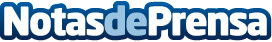 ‘El reconocimiento facial aplicado al marketing marcará un antes y un después’, mantienen en TusIdeasA medida que los bloqueadores de anuncios continúan ganando popularidad, los especialistas en marketing se enfrentan a la presión constante de encontrar formas innovadoras de captar la atención de las personas sin ser intrusivosDatos de contacto:TusIdeashttps://www.tusideas.es/915 227 148Nota de prensa publicada en: https://www.notasdeprensa.es/el-reconocimiento-facial-aplicado-al-marketing_1 Categorias: Nacional Marketing E-Commerce Innovación Tecnológica http://www.notasdeprensa.es